Nous avons conçu dans le but de vous aider dans la réflexion. Il n’a pas la prétention d’être un outil universel. Nous vous invitons à personnaliser votre réflexion avec d’autres supports que vous pourrez trouver dans la littérature ou sur le Web.Il s’agit de conseils que vous pouvez suivre ou non, que vous pouvez compléter par d’autres. Peu importe la méthode du moment que vous arrivez in fine à définir des objectifs réalistes et qui servent la suite de votre parcours professionnel.Si par la suite, vous optez pour une démarche de VAE au sein de notre établissement, vous pouvez également consulter notre guide n°2 : aide à la constitution du dossier de recevabilité VAE à l’UVSQ.Partie 1 : Mûrir son projet professionnelChapitre 1 : Réaliser son bilan professionnelAfin de mener à bien son projet professionnel, il faut que vous puissiez répondre aux questions suivantes : Est-ce que je sais ce que je veux changer dans ma situation professionnelle (changement d’entreprise, de secteur, évolution hiérarchique, mobilité géographique…)? Quelles sont mes motivations / mes intérêts personnels ? (Pourquoi j’aime ce métier ? Qu’est-ce qui compte pour moi ? Quelles sont les valeurs qui me guident ?)Qu’est-ce que j’attends de cette démarche en termes d’objectifs ? Pour vous aider à formuler des objectifs clairs, vous pouvez utiliser la méthode SMART : S : spécifique ; M : mesurable ; A : Ambitieux ; R : Réaliste ; T : temporelNe confondez pas les objectifs de votre VAE avec les moyens de les atteindre. Obtenir un diplôme, par exemple, est un moyen d’atteindre votre objectif professionnel, pas une finalité en soi.Quels sont les freins éventuels à la réalisation de ce projet ?Quel dispositif répondrait le plus à mon projet : la VAPP, la VAE ou le Retour en Formation ?Retour en Formation : l’écart entre mes compétences actuelles et celles à acquérir est importantVAPP : l’écart entre mes compétences actuelles et celles à acquérir est conséquent et je ne dispose pas les prérequis du diplôme pour pouvoir m’inscrire dans la formation que je vise.VAE : l’écart entre mes compétences actuelles et celles à acquérir est minime voire inexistant.Mon contexte personnel et professionnel est-il favorable à la mise en œuvre de ce projet (freins, leviers, contraintes, opportunités, atouts) ?Reformulez votre projet professionnel en tenant compte de la réflexion menée grâce à ces questions : Chapitre 2 : Facteurs de succès de son projetVotre situation personnelle vous parait-elle favorable pour envisager un retour en formation ou une VAE ?Votre entourage professionnel est-il susceptible de vous accompagner dans votre projet ?De quelle façon ?Disposez-vous de temps pour préparer et mettre en œuvre votre projet de retour en formation/VAE ?Pouvez-vous lister vos points forts au regard de votre objectif professionnel ?Chapitre 3 : Faire le bilan et choisirVoici un outil de comparaison qui peut être utilisé dans la prise de décision. Il ne prétend pas être exhaustif. N’hésitez pas à ajouter les catégories qui sont importantes pour vous et à en supprimer qui vous paraitraient inutiles.Figure : tableau récapitulatif (n'hésitez pas à agrandir ce tableau et à le personnaliser)Voici le projet que je retiens et les raisons de ce choix : Partie 2 : Construire son parcours VAEChapitre 1 : S’informer sur la VAELe cadre réglementaire de la VAE : articles L.613-3 à 6 du Code de l’Education.Au niveau national et régional, vous pouvez accéder à des informations en ligne ou en présentiel :Portail de la VAE : http://www.vae.gouv.fr/ (site très complet et avec des outils de réflexion structurants)CARIF et OREF présents dans chaque région : https://www.intercariforef.org/formations/recherche-formations.htmlLes PRC, structure de proximité dédiée à la VAE auprès desquels vous pouvez solliciter un entretien gratuit avec un conseiller : https://www.vae.gouv.fr/?page=carte-prcNotre université a dédié des pages afin de vous donner une vision globale de la VAE : https://www.formation-continue.uvsq.fr/vaeQuel que soit l’organisme de formation qui retient votre attention, n’hésitez pas à les contacter directement afin d’en savoir plus sur : Le calendrier éventuel de la démarcheLes modalités d’accompagnement (distanciel, présentiel, volume horaire, périodicité…)Le coût total de la démarche (frais de dossier, accompagnement, inscription, frais de validation)Prenez en compte les contraintes géographiques, la qualité du contact avec l’organisme de validation pour prendre votre décision.Chapitre 2 : Choisir son diplôme et vérifier l’adéquation de celui-ci avec ses compétencesChoix du diplômeTout d’abord, il vous faut identifier le ou les diplôme·s qui vous semblent en lien direct avec votre expérience professionnelle. En effet, ce choix est déterminant pour la réussite de votre démarche de Validation. Prenez le temps qu’il faut pour l’identifier. Ne minimisez pas l’importance de cette étape.Attention, pour une VAE il faut se référer au contenu du parcours du diplôme et non à celui de la mention qui est plus global.Au niveau national : RNCP : https://www.francecompetences.fr/recherche_certificationprofessionnelle/Pour vous aider à utiliser le RCNP : http://www.vae.gouv.fr/espace-ressources/fiches-outil/repertoire-national-des-certifications-professionnelles.html Portail ONISEP, informations sur les métiers et les formations : https://www.onisep.fr/Les lieux d’informations de l’orientation : https://www.education.gouv.fr/les-lieux-d-information-de-l-orientation-4274CPF, formations éligibles : www.moncompteformation.gouv.frAu niveau local : La cité des métiers de votre zone géographique (celle de la zone de Saint-Quentin : https://citedesmetiers-sqy.fr/)Adéquation diplôme Vs CompétencesNous vous proposons un outil afin de mesurer l’écart entre votre expérience (vos compétences) et les attendus du diplôme.Le tableau ci-dessous peut être reproduit pour chaque diplôme que vous aurez ciblé. Il est évidemment à adapter (supprimer/ajouter des colonnes ou des lignes).Chapitre 3 : Choisir son organisme de formationUne même formation peut être dispensée par plusieurs organismes de formation.Afin de vous aider dans le choix de celui-ci, nous vous proposons de vous poser les questions qui vont suivre.Tout d’abord, il faut se renseigner sur la reconnaissance de l’organisme de formation par les professionnels du secteur. En ce qui concerne l’enseignement supérieur, vous pouvez consulter la liste des établissements : https://www.enseignementsup-recherche.gouv.fr/pid24598/etablissements.htmlChapitre 4 : Choisir son organisme accompagnateur Pour constituer votre dossier de Validation des Acquis de l’Expérience (démonstration de vos compétences au regard d’un référentiel de diplôme), il est fortement recommandé de se faire accompagner.Vous pouvez choisir d’être accompagné au sein de votre organisme de validation (s’il propose ce service) ou bien par un cabinet extérieur. Pour effectuer le meilleur choix possible pour vous, voici une liste de critères pragmatiques et de ressentis pour vous guider.L’organisme est-il reconnu ? Est-il éligible au CPF ? (Pour information, celui de l’UVSQ l’est. Code CPF : 200) Possède-t-il la certification QUALIOPI ou FCU ?L’organisme est-il accessible facilement depuis mon lieu de travail ou mon domicile ? Si ce n’est pas le cas, propose-t-il de l’accompagnement à distance ?Quel a été votre sentiment au premier contact ? (L’accompagnement doit se faire dans un climat de confiance entre l’accompagné et l’accompagnateur).Est-ce que la volumétrie de l’accompagnement et sa fréquence me conviennent ?Est-ce que l’accompagnement comprend bien une aide à la rédaction du dossier et une aide à la préparation de l’entretien avec le jury ?Est-ce que l’organisation calendaire de l’organisme est compatible avec mes obligations personnelles et professionnelles ?Est-ce que la prestation propose un accompagnement individuel, collectif ou les 2 ?L’organisme propose-t-il un accompagnement post-jury ?Quels sont les tarifs de la démarche, de l’accompagnement ? Existe-t-il des frais supplémentaires ?Afin de connaître les modalités d’accompagnement de l’UVSQ, nous vous invitons à consulter notre page Web : https://www.formation-continue.uvsq.fr/vaeChapitre 5 : S’informer sur le financementAfin de financer votre démarche de VAE, nous vous invitons à vous rendre sur le site du gouvernement : http://www.vae.gouv.fr/espace-ressources/fiches-outil/prise-en-charge-d-une-demarche-vae-particuliers.htmlEn effet, la prise en charge de votre démarche VAE dépend de votre statut.Voici les cas les plus fréquemment rencontrés : Salariés dont la VAE est à leur propre initiative, les actions d’accompagnement à la VAE sont éligibles au CPF. Vous n’avez pas à solliciter l’accord de votre employeur. Vous contractualisez directement avec la Caisse des dépôts et consignations.Vous pouvez déposer un dossier de demande de financement sur la plateforme Transition Pro, le financement est forfaitaire à hauteur de 2000 € (recevabilité + accompagnement + jury) VAE - Validation des Acquis de l’Expérience - Transitions ProL’accompagnement devra se faire automatiquement en dehors des heures de travail.Ce financement peut être complété par le CPFSalariés dont la VAE est à l’initiative de leur employeur, votre démarche peut être prise en charge dans le cadre du plan de développement des compétences de votre entreprise (renseignez-vous auprès de votre service des Ressources Humaines). Vous pouvez aussi demander à votre employeur un congé VAE de 24h de façon à être toujours payé pendant les heures d’atelier d’accompagnement (à demander au moins 60 jours avant le démarrage). Financer une démarche de VAE (employeurs) - Le portail de la validation des acquis de l'expérienceDemandeurs d’emploi : soit une prise en charge par les Conseils Régionaux via le « chéquier VAE » ou « Passeport VAE » quand celle-ci existe, soit une prise en charge financière par Pôle Emploi ou encore par la mobilisation de votre CPF.Vous pouvez déposer un dossier sur la plateforme Transition Pro, le financement est forfaitaire à hauteur de 2000 € (recevabilité + accompagnement) VAE - Validation des Acquis de l’Expérience - Transitions ProCe financement peut être complété par le CPFVous retrouverez ces informations sur notre site : Financement de la VAE - UVSQ - Formation continueProjet 1Projet 2Projet 3Ce que je veux changerMes motivationsMes objectifsLes freinsLe dispositifMes compétences / mes points fortsLes compétences à acquérirMon contexteBilanBloc ou UE 1Bloc ou UE 2Bloc ou UE 3Bloc ou UE 4Bloc ou UE 5Bloc ou UE 6Compétence 1Compétence 2Compétence 3Compétence 4Compétence 5Compétence 6Compétence 7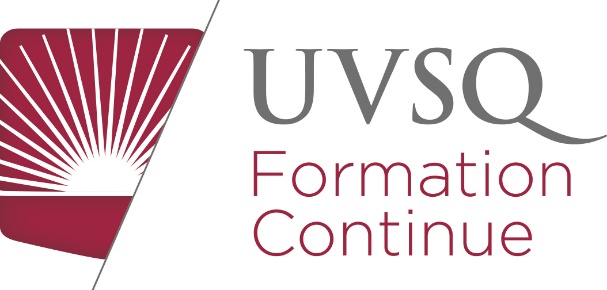 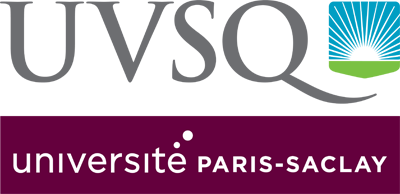 